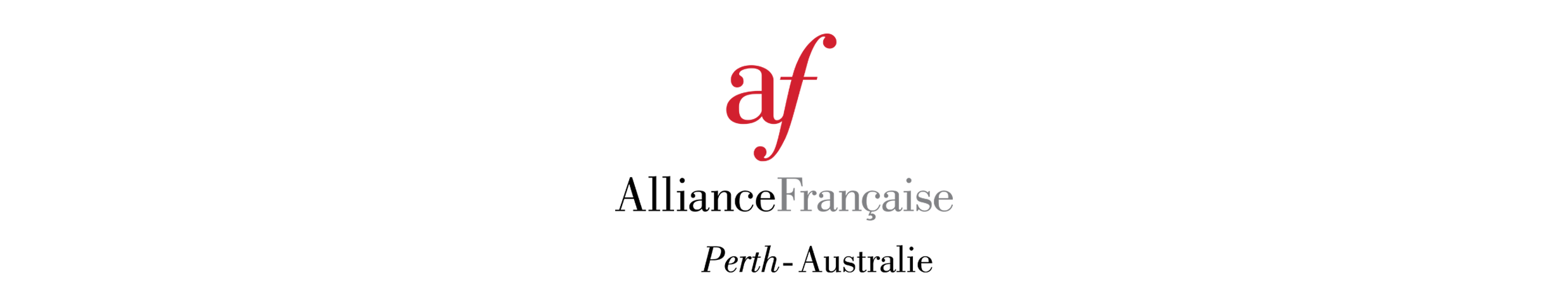 TCF Formulaire d’inscriptionDate de l’examen: Type de l’examen: 		TCF IRN			TCF CANADAMs		Mrs		MrNom de famille: Prénom.s:Date de naissance: Pays de naissance:Nationalité:Langue maternelle: Numéro de passeport:Adresse postale:Code postal:Ville:Courriel:Numéro de téléphone:Pour information, la photo sera prise le jour de l’examen. La fiche d'inscription remplie et signée est à envoyer à exam@afperth.com.au et le paiement peut s'effectuer par carte bancaire ou par virement bancaire en téléphonant à la réception (08 9386 7921). Votre inscription ne sera validée qu'après réception du paiementTarifs:TCF IRN: $695		TCF Canada: $695		Date and Signature: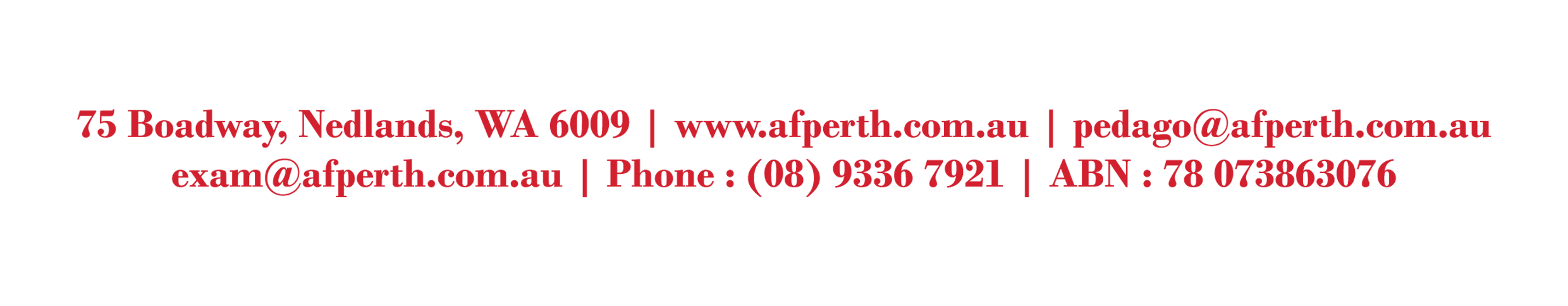 